Publicado en  el 04/10/2016 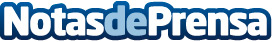 Las bibliotecas de dependientes de Cáceres, Badajoz y Mérida presentan nuevas exposiciones en octubreLa Junta de Extremadura inaugura durante octubre varias exposiciones en las bibliotecas dependientes para promover la cultura y el arte en la comunidad. Datos de contacto:Nota de prensa publicada en: https://www.notasdeprensa.es/las-bibliotecas-de-dependientes-de-caceres_1 Categorias: Artes Visuales Artes Escénicas Extremadura Entretenimiento http://www.notasdeprensa.es